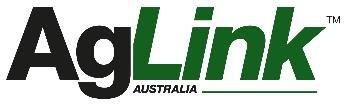 The Academy: Training Capability StatementCreate Learning Contact; Michael Bambacas Contact details T- 0423 419 889       michael@createlearning.com.auWebsite createlearning.com.auOverviewCreate Learning brings substantial experience in building staff capability for improved customer and client relations.Education and qualifications – Michael BambacasBA (Communications), Cert IV (accredited workplace assessor and trainer), Certified DiSC trainer, Blanchard Australia Consulting Partner, Level one accredited coach - The Institute of Executive Coaching and Leadership (IECL), 12 years experience designing and delivering programs to the animal health and agribusiness sectors.Background informationMichael has extensive experience in the Animal health industry through his background as Learning and Development Manager at Pfizer /Zoetis Animal Health and delivering numerous programs to the agribusiness sector.Michael takes an evidence-based approach to learning and development that delivers results. What sets Michael apart is his focus on learning transfer, ensuring that the skills learnt in the training environment actually translate into the workplace. Create learning brings experience in many customer orientated industries, including animal health, agribusiness the pharmaceutical & healthcare industries in both Australia and New Zealand. Improving communication between staff and clients – the cornerstone of all prosperous businesses. ProgramsAll programs are tailored to the client’s needs and are agribusiness specific.The sales toolkitDiSC behavioural styles programDifficult discussionsCoaching skillsPresentation skillsTime ManagementSituational LeadershipInnovation in the workplaceTeam buildingNew Manager programsKeynote presentationsWhy choose Create Learning? When it comes to learning and development, there are lots of options. What sets us apart is our focus on learning transfer to deliver results. Choose Create Learning, and you’ll get: An experienced Learning and development professional with an extensive understanding of the Animal health and Agribusiness industries. Improved communication between your staff and clients – the cornerstone of all prosperous businesses  A productive, collaborative workplace culture that motivates staff to come to work and do the best job possible  A focus on learning transfer that ensures the skills learnt actually translate to your business and deliver a return  All in all, you’ll enjoy better staff engagement, increased productivity, greater staff retention, and improved customer outcomes and loyalty – all building towards a profitable and thriving business.For a conversation about how Create Learning can enhance your business success call Michael Bambacas on 0423 419 889 or michael@createlearning.com.au